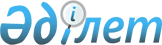 О ратификации Протокола, касающегося изменения Конвенции о международной гражданской авиации (Статья 3 bis)Закон Республики Казахстан от 4 мая 2001 года N 187



          Ратифицировать Протокол, касающийся изменения  
 B926300_ 
  Конвенции о 
международной гражданской авиации (Статья 3 bis), совершенный в Монреале 
10 мая 1984 года.





     Президент
     Республики Казахстан

                                Протокол



                          касающийся изменения 







                            Конвенции о международной гражданской авиации




                                                          (Статья 3 bis)




                                    подписан в Монреале 10 мая 1984 года 








                            Международная организация гражданской авиации








          Ассамблея международной организации гражданской авиации,








          Собравшись на свою 25-ю (чрезвычайную) сессию в Монреале 10 мая 1984 
года, 




          приняв к сведению, что международная гражданская авиация может 
в значительной степени способствовать установлению и поддержанию дружбы  
и взаимопонимания между нациями и народами мира, тогда как злоупотребление 
ею может создать угрозу всеобщей безопасности,




          приняв во внимание, что желательно избегать трений и содействовать
такому сотрудничеству между нациями и народами, от которого зависит мир во 
всем мире,




          приняв во внимание необходимость того, чтобы международная 
гражданская авиация могла развиваться безопасным и упорядоченным образом,




          приняв во внимание, что в соответствии с элементарными соображениями 
гуманности должна обеспечиваться безопасность и жизнь лиц, находящихся на 
борту гражданских воздушных судов,




          приняв к сведению, что в Конвенции о международной гражданской 
авиации, совершенной в Чикаго седьмого дня декабря 1944 года, 
Договаривающиеся государства




          - признают, что каждое государство обладает полным и исключительным 
суверенитетом над воздушным пространством над своей территорией,




          - обязуются при установлении правил для своих государственных 
воздушных судов обращать должное внимание на безопасность навигации 
гражданских воздушных судов и




          - соглашаются не использовать гражданскую авиацию в каких-либо целях,
несовместимых с целями Конвенции, 




          Приняв к сведению решимость Договаривающихся государств принять 
надлежащие меры, направленные на предотвращение нарушения воздушного 
пространства других государств и использования гражданской авиации для 
целей, несовместимых с целями Конвенции, и содействовать дальнейшему 
повышению безопасности международной гражданской авиации,




          Приняв к сведению, что Договаривающиеся государства выражают общее 
желание вновь подтвердить принцип неприменения оружия против гражданских 
воздушных судов в полете,




          1. Постановляет, что поэтому целесообразно изменить Конвенцию о 
международной гражданской авиации, совершенную в Чикаго седьмого дня 
декабря 1944 года,




          2. Утверждает в соответствии с положениями Статьи 94 




а) вышеупомянутой Конвенции следующую предложенную поправку к указанной  
Конвенции:




          поместить после Статьи 3 новую Статью 3 bis: 








                                                            "Статья 3 bis




          a) Договаривающиеся государства признают, что каждое государство 
должно воздерживаться от того, чтобы прибегать к применению оружия против 
гражданских воздушных судов в полете, и что в случае перехвата не должна  
ставиться под угрозу жизнь находящихся на борту лиц и безопасность 
воздушного судна. Это положение не истолковывается как изменяющее 
каким-либо образом права и обязательства государств, изложенные в Уставе 
Организации Объединенных Наций.




          b) Договаривающиеся государства признают, что каждое государство при 
осуществлении своего суверенитета имеет право требовать посадки в 
каком-либо указанном аэропорту гражданского воздушного судна, если оно 
совершает полет над его территорией без разрешения или если имеются 
разумные основания полагать, что оно используется в каких-либо целях, 
несовместимых с целями настоящей Конвенции, или может давать такому 
воздушному судну любые другие указания, чтобы положить конец таким 
нарушениям. С этой целью Договаривающиеся государства могут прибегать 
к любым соответствующим средствам, совместимым с надлежащими нормами 
международного права, включая надлежащие положения настоящей Конвенции, 
конкретно пункт а) данной Статьи. Каждое Договаривающееся государство 
соглашается опубликовывать свои правила, действующие в отношении перехвата 
гражданских воздушных судов.




          с) Каждое гражданское воздушное судно выполняет приказ, отдаваемый в 
соответствии с пунктом b) настоящей Статьи. С этой целью каждое 
Договаривающееся государство принимает все необходимые положения в своих 
национальных законах или правилах с тем, чтобы сделать его выполнение 
обязательным для любого гражданского воздушного судна, зарегистрированного 
в этом государстве или эксплуатируемого эксплуатантом, основное место 
деятельности которого или постоянное местопребывание которого находится в 
этом государстве. Каждое Договаривающееся государство предусматривает 
суровые наказания за любое нарушение таких применимых законов или правил и 
передает дело своим компетентным органам в соответствии со своими законами 
или правилами.




          d) Каждое Договаривающееся государство принимает надлежащие меры для  
запрещения преднамеренного использования любых гражданских воздушных 
судов, зарегистрированных в этом государстве или эксплуатируемых 
эксплуатантом, основное место деятельности которого или постоянное  
местопребывание которого находится в этом государстве, в каких-либо целях, 
несовместимых с целями настоящей Конвенции. Это положение не влияет на 
пункт а) и не затрагивает пункты b) и с) настоящей Статьи.",








          3. Устанавливает в соответствии с положением упомянутой Статьи 94 




а) названной Конвенции, что вышеупомянутая предложенная поправка вступает 
в силу после ее ратификации ста двумя Договаривающимися государствами, и




          4. Постановляет, чтобы Генеральный секретарь Международной 
организации гражданской авиации составил Протокол на русском, английском, 
испанском и французском языках, тексты которого являются равно 
аутентичными и включают вышеупомянутую поправку и излагаемые ниже 
положения:




          a) Протокол подписывается Председателем Ассамблеи и ее Генеральным 
секретарем;




          b) Протокол открыт для ратификации любым государством, которое 
ратифицировало упомянутую Конвенцию о международной гражданской авиации 
или присоединилось к ней;




          с) ратификационные грамоты сдаются на хранение Международной 
организации гражданской авиации;




          d) Протокол вступает в силу в отношении государств, которые 
ратифицировали его, в день сдачи на хранение сто второй ратификационной 
грамоты;




          e) Генеральный секретарь немедленно уведомляет все Договаривающиеся 
государства о дате сдачи на хранение каждого документа о ратификации 
Протокола;




          f) Генеральный секретарь уведомляет все государства-участники 
упомянутой Конвенции о дате вступления Протокола в силу;




          g) в отношении любого Договаривающегося государства, 
ратифицировавшего Протокол после вышеуказанной даты, Протокол вступает в 
силу после сдачи им на хранение своей ратификационной грамоты в 
Международную организацию гражданской авиации.








          В результате этого, в соответствии с вышеуказанными действиями 
Ассамблеи, 




          Настоящий Протокол был составлен Генеральным секретарем Организации.




          В удостоверение чего Председатель и Генеральный секретарь 
вышеупомянутой двадцать пятой (чрезвычайной) сессии Ассамблеи 
Международной организации гражданской авиации, уполномоченные на то 
Ассамблеей, подписали настоящий Протокол.




          Совершено в Монреале десятого дня мая месяца одна тысяча девятьсот 




восемьдесят четвертого года в виде одного документа на русском, 
английском, испанском и французском языках, причем каждый текст является 
равно аутентичным. Настоящий Протокол остается на хранение в архивах 
Международной организации гражданской авиации, а заверенные копии его 
направляются Генеральным секретарем Организации всем государствам - 
сторонам Конвенции о международной гражданской авиации, совершенной в 
Чикаго седьмого дня декабря месяца одна тысяча девятьсот сорок четвертого 
года.

     Председатель 25-й (чрезвычайной)                 Генеральный  
           сессии Ассамблеи                           секретарь
 
(Специалисты: Умбетова А.М.,
              Мартина Н.А.)     
      
      


					© 2012. РГП на ПХВ «Институт законодательства и правовой информации Республики Казахстан» Министерства юстиции Республики Казахстан
				